The following paragraph on Resolution 205 (Dubai, 2018) should be added on page 89:Resolution 205 (Dubai, 2018) – ITU's role in fostering telecommunication/information and communication technology-centric innovation to support the digital economy and societyITU has advanced in the implementation of Resolution 205 (Dubai, 2018). As of May 2019, ITU has made available Digital Innovation Profiles and study cases for six countries, including South Africa, Bosnia and Herzegovina, Serbia, Moldova, Rwanda, and Albania, as well as a toolkit for strengthening ICT centric ecosystems. New country profiles in development include Kenya, Thailand, Zimbabwe, and Montenegro. This work has been complemented with the organization of several regional and country workshops, and regional innovation fora, as well as with the organization of innovation dialogues in ITU events, such as during meetings of ITU-D study groups, WSIS Forum, and ITU Telecom World, where ITU co-organized several events with UNIDO and GMIS. In addition, ITU organizes annual the Young ICT Leaders Forum in the city of Busan (Republic of Korea). Further information on ITU´s role in this area is available at http://www.itu.int/innovation.Council 2019
Geneva, 10-20 June 2019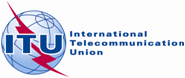 Agenda item: PL 3.1Addendum 1 to
Document C19/35-EAgenda item: PL 3.128 May 2019Agenda item: PL 3.1Original: EnglishNote by the Secretary-GeneralNote by the Secretary-GeneralReport on the Implementation of the Strategic Plan and the Activities of the Union for 2018-2019 (ITU Annual Progress Report)Report on the Implementation of the Strategic Plan and the Activities of the Union for 2018-2019 (ITU Annual Progress Report)